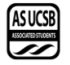 Senate Agenda Associated Students 28 April 2021 Zoom Minutes/Actions recorded by: Maggie BoyleCall to Order by Tianna White , INTERNAL VICE PRESIDENT  at 6:33PMMEETING BUSINESS We ask you to join us in acknowledging the Chumash Peoples, their Elders, both past and present, as well as their future generations. We would like to take this opportunity for us all to reflect on how the work we do here today, in our search for knowledge, our opportunities to teach, and every day, in our chosen fields, affects these lands and the peoples of these lands that we work with and research to protect.We acknowledge that this University system was founded upon exclusions and erasures of many Indigenous peoples, including those on whose lands this institution is located, the villages and unceded lands of the Chumash people.  This UCSB Administration has failed to faithfully and dutifully support the traditional custodians of these lands, Chumash people and Indigenous students, through their continued support of Mauna Kea.As we work together to prevent further damage to these lands and waters that support not only our livelihoods, recreation, lifestyles, research, and education, we remember that the Chumash peoples of this area have been separated from these lands, unable to maintain livelihoods as they should, unable to recreate traditionally, unable to maintain their traditional lifeways freely, and unable to have the same access to their lands that we are provided, to do their own traditional research and educate their future generations.The Chumash people are comprised of the descendants of Indigenous peoples removed from their Island of origin Limuw (Santa Cruz), Anyapac (Anacapa), Wima (Santa Rosa) and Tuqan (San Miguel), subjugated by 5 missions during Spanish colonization of the Central Coast, from Malibu to Morro Bay and inland to Bakersfield. The Villages, upon which this University sits, were a safe haven for maritime travelers. A place alive with trading, hospitality, and abundance. A place where knowledge of and from the surrounding areas, far and wide, was shared with all people of this place and its many visitors. A traditional place of sharing knowledge and education. A tradition this University has an obligation to remember.Many of the projects and research conducted by this University are within the traditional territory of the Chumash Peoples, and/or affect other Indigenous peoples in their territories and in spite of all of this, each Tribe, Council, Clan, and Band is working diligently to restore and continue their traditional stewardship practices on these lands and heal from this historical trauma.The damage that has been done and continues to be done by not sharing the true history and legacy in this place and others, and by the exploitation of the Natural Cultural Resources of these areas, can never be erased, there is no mitigation or research project that can make their communities whole again. But we can do better!As educators, friends, and allies, together, we can acknowledge the mistakes and atrocities of the past and move forward in remembrance and relationship with the local Chumash peoples and other Indigenous peoples, to facilitate their process of healing by making sure that our processes here make room for their Chumash and Indigenous voices to be heard, their Traditional Ecological Knowledge of these territories to be listened to and their peoples to be a part of the healing of these lands and waters, as well as themselves.This acknowledgment, though brief and in no way complete, demonstrates a commitment by this institution and their educators, to begin the process of creating a relationship with the local Chumash and Indigenous Communities and work to dismantle the ongoing legacies of settler colonialism.We come together today to acknowledge, stand up for, and give voice to, the unceded lands and waters of the Chumash and all their peoples.A-1) Roll Call A-2) Excused Absences Catherine Flaherty for the entire meetingJackson Tofft for the entire meetingKatherine Kolbe for the entire meetingKatrina Sacluti from 6:30-7:15 PMPhillip Huynh for the entire meetingMOTION/SECOND: Schaefer/NezhadMotion language: motion to bundle and approve all excused absencesACTION: Vote: CONSENT  Vote Taken:  6:38 PMMOTION/SECOND: Roman/NezhadMotion language: motion to excuse Senator Schaefer at 7:45pmACTION: Vote: CONSENT  Vote Taken:  6:39 PMMOTION/SECOND: Schaefer/RomanMotion language: motion to excuse Senator Star until 7:15pm ACTION: Vote: CONSENT  Vote Taken:  6:39 PMMOTION/SECOND: Roman/PerezMotion language: motion to excuse Senator Quintero-Cubillan until 6:50pm ACTION: Vote: CONSENT  Vote Taken:  6:39 PMA-3) Acceptance of Proxies B) External Reports B-1) Chancellor’s Representative B-2) UCPD Representative B-3) GSA Representative B-4) University Center Governance Board Representative B-5) IVCSD Representative C) New Business 2021-2022 President’s Budget MOTION/SECOND: Pabla/RomanMotion language: motion to move 2021-2022 President’s Budget into immediate consideration ACTION: Vote: CONSENT  Vote Taken:  6:40 PMSpring 2021 Election Results MOTION/SECOND: Pabla/MitchellMotion language: motion to move Spring 2021 Election Results into immediate considerationACTION: Vote: CONSENT  Vote Taken:  6:41 PM042821-92 – A Bill to Revise Isla Vista Art’s Legal Code Mitchell – Tran MOTION/SECOND: Tran/MitchellMotion language: motion to remove the IV Arts Legal Code change from the agendaACTION: Vote: CONSENT  Vote Taken:  6:41 PM042821-93 A Bill to Update the Pardall Center Governance Board’s Legal Code Perez – Quintero-Cubillan PerezAdding responsibility to student staff representative to oversee the Pardall center social media accounts.MOTION/SECOND: Pabla/MitchellMotion language: motion to move A Bill to Update the Pardall Center Governance Board’s Legal Code into immediate considerationACTION: Vote: CONSENT  Vote Taken:  6:43 PM*Moved here at 6:58PM*MOTION/SECOND: Pabla/PugalMotion language: motion to table for one week A Bill to Update the Pardall Center Governance Board’s Legal CodeACTION: Vote: CONSENT  Vote Taken:  6:58 PMMOTION/SECOND: Roman/SchaeferMotion language: motion to resume orders of the dayACTION: Vote: CONSENT  Vote Taken:  6:59 PMD) PUBLIC FORUM 
Austin ForemanParliamentarian announcements Voting on the spring election results today. If your name appeared in spring election it is important you recuse yourself from the vote. Please make that noted in the minutes. For those elections results if your name appears win or lose it is important to recuse yourself from that motionStrategic Vision Thank you for coming. One set of focus groups tomorrow, if you would like to show up to that that would be wonderful we are almost done with that you will be seeing me a few more time. You’ll get the old report and we will do a presentation on the new report, please look forward to that.MitchellRecall we were supposed to train incoming senators do you know when that will happen?Austin ResponseTianna will discuss that in her report either this week or next week.IVP ResponseThe incoming IVP and I will collaborate on that.Taylor Tait (EAB Quarterly Update)Had annual IV Earth festival over zoom on April 24th.Had a virtual scavenger hunt and discussions with various environmental organizations.Continuing to organize e-coalition meetings with all the other environmental groups on campus and the space for them to collaborate and share ideas. Continued to create community through their virtual general meetings. Social events on their social media Accepting applications for next year's EAB board, in the process of interviewingMelissa Perez and Ana Zepeda and Dylan GriffithI submitted a budget last Tuesday.Our org is Freedom4Youth Advocates at UCSB, affiliated with the nonprofit through Santa Barbara.We work with youth who are currently or formerly incarcerated throughout the County of Santa Barbara Do direct service programming inside local detention facilities and also with youth who are actively on probation. Funding request is particularly for advocacy initiatives to do outreach to UCSB students to draw connections, stronger connections between the UCSB student community and the larger Santa Barbara Community Looking to host an advocacy training in collaboration with several organizations including the main facilitator Initiate Justice. It is to schedule a training, facilitate the training to engage UCSB students and build stronger community between Santa Barbara community members, particularly folks who have been impacted by our local justice system and then creating programs and empowering people. With the tools necessary to create changes in our local community here.IVPHave y’all sought funding from F&BDylan ResponseFor this specific initiative, noQuintero-CubillanCan we pay for stipends?Roman ResponseWe can pay stipends because they aren’t considered wages.RomanWhen did you say this was going to take place?Dylan ResponseMay 22nd or May 23rdRomanFor Freedom4Youth?Dylan Response YesPugalIs there any specific equipment or supplies that you are purchasing?Dylan ResponseEquipment that we are looking for is something to livestream and have a live video going so it is accessible for all UCSB students and community members at largeAdditional printing for marketing and we have a magazine that is cocreated by our student organization on campus and youth formerly incarcerated. Small portion of printing costs.Quintero-Cubillan Question about printing costs, does it mean it is subjected to sustainability policies?Roman ResponseWe prefer it to be sustainable if it comes down to cost or accessibility it is ok, but we would prefer it.IVPTypically when requests go through F&B first and then finance requests that are timely or already go to F&B then it would come to us, since it is not until May I can forward you.ResponseWill we have to submit, and do a presentation again?IVP ResponseYes  MOTION/SECOND: Quintero-Cubillan/PerezMotion language: motion to forward this funding request to F&B committeeACTION: Vote: CONSENT  Vote Taken:  6:57 PMMOTION/SECOND: Pugal/RomanMotion language: motion to suspend orders of the day and move into new businessACTION: Vote: CONSENT  Vote Taken:  6:58 PM*Moved back at 6:59PM*E) Acceptance of Agenda MOTION/SECOND: Perez/MitchellMotion language: motion to accept the agendaACTION: Vote: CONSENT  Vote Taken:  6:59 PMF) Consent Calendar G) Action Items G-1) Immediate Consideration 2021-2022 President’s Budget MOTION/SECOND: Pugal/Schaefer Motion language: motion to approve the 2021-2022 President’s BudgetACTION: Vote: CONSENT  Vote Taken:  7:00 PMSpring 2021 Election Results MOTION/SECOND: Le/PerezMotion language: motion to approve the Spring 2021 ResultsRecused themselves from vote: Bee Schaefer	Esmeralda Quintero-CubillanGurleen PablaYuval CohenTaylor TaitACTION: Vote: CONSENT  Vote Taken:  7:01 PMG-2) Old Business H) Recess MOTION/SECOND: Schaefer/NezhadMotion language: motion to skip recessACTION: Vote: CONSENT  Vote Taken:  7:02 PMI) ASUCSB ReportsI-1) Administrative Committees I-2) Boards and Commissions I-3) Unit Reports I-4) President’s Cabinet Report - I-5) Executive Director’s Report –Marisela MarquezCompleted a whole election cycle wanted to congratulate everyone. PersonnelConducting search for Assistant director of HRRequests to open searches for the Bike Shop and for the Gardening coordinator will be moving forward if vice chancellor give us an exception to policy.Student initiated projectsGaucho FYI project we are finally moving forward tomorrow to end the process of updating Gaucho FYI with sustainability content.PMHC moving forward with projects of their own, involve with student health department so we haven’t come to a conclusion there.Vending machine refrigeration the Food Bank is going to fill vending machine with fresh food, like fruit, at the present time because we have been remote, the refrigeration units on third floor need maintenance so it’s taking some coordinating to get that together, it is moving along.The president has been working on that and working diligently with financial aid office.Method to students who are most food insecure to access that vending machine.Additional Outcome from your retreat engaging alumni a bit more and how our staff can deepen that engagement. Working with the EVPLA on an upcoming town hall including the Vice Chancellor’s office and Campus administration to focus on COVID-19 and the transition back to campus, the town hall intended to have more voice on how you all been doing.Student affairs and wide workWorking on assessment and understanding on what hid that UC give to staff on how and when we begin to transition and what the guidelines are with that, none of this has been solidified yet.Have begun PACE certificated program for student, way that AS could collaborate to develop a certificate for our student and community members.I-6) Executive Officers’ Report - President Internal Vice President Tianna WhiteI made alumni LinkedIn group.We are going to start bridging the gap between alumni.We term out week 8 and it will be a joint meeting. Two meetings will occur week 8May 3rd there is a push from Cops off Campus on taking a day of not working.The execs are working on drafting statements to give to AS and university about this. I have materials that you can send out like different resource kits I will forward that to you after this meeting.External Vice President of Local Affairs External Vice President of Statewide Affairs Student Advocate General I-7) Senator Representative Reports LeWanted to give quick update about CODE.I sent out an email yesterday about them wanting to expand membership. If you are interested in joining, they have meetings on Tuesdays at 5PMThey have an event called the Disability Justice Initiative on Friday from 12PM-1PMI-8) Administrative Reports J) Committee Reports J-1) Standing Committee on Finance and Business                                 RomanI don’t have anything to report. Glad that the budget is practically finalized.J-2) Standing Committee on External Affairs 
Quintero-CubillanA resolution that the committee has been working on is in regards to UCPD.Resolution in collaboration with Cops Off Campus. Some quick information for y'all regarding why there is concern.In an upcoming Board of Regents meeting the UC Board of Regents will be looking to amend the policy's by governing The University of California's Police Department and their respective police departments on 10 campuses There are policies within the proposed revision that would drastically change how we view policing. There is a line item stating that police officers within UCPD can turn off their body cams at any moment they feel it will interfere with the investigation that they are conducting. Another line item says they can also petition to delete footage, or if it's accidentally deleted, then the course of action is that they will have to have a conversation with the Chief of police. Retired and former police officers will be allowed to conceal carry on campus. Another issue is that they want to establish something called the Mutual Aid Task Force, which is a UC-wide at a committee that will supply individual UCPDs with substantive supplies.By supplies, I mean chemical agents, batons, riot gear, and for these exact words, “special equipment to defeat protesters.” We should not be defeating protesters because. We should be upholding freedom of speech as long as we're not causing harm to people.In case you're not aware, UCSB UCPD operates on a roughly around a $10 million budget. UCPD across the entire UC operates around $140 million and then even when it comes to our own, UCPD. The current chief of Police at UCSB UCPD is Alex Yao, who holds multiple allegations of misconduct, racial profiling, and SVSH. I don't want that man wielding $10 million on a community that has long reported how the UCPD has made them feel unsafe on this campus. And if you all are aware with what mutual aid is, it is a gross appropriation of what that process is for individual communities that have come together to pull resources and to develop ways to support one another and to appropriate that for policing and harm. The resolution will be introduced next Senate meeting. I strongly encourage you all to look into this and to support the Cops Off Campus movement. You can support them @UCSB FTP. There was more to the proposals, but it's just really scary. If you're looking to learn more: the MCC held an event called Abolition in the UC, it was recorded. On the MCC website you can find the recorded version. Strongly recommend that you look into it. Not only were panelists knowledgeable, but we also have a responsibility to take on at least a better understanding of this issue. If not just the complete abolition of not just UCPD, but all police departments.J-3) Standing Committee on Internal Affairs PablaWent to Strategic Vision focus groups that they are having this week, it was super productiveJ-4) Standing Committee on Basic Needs CohenGot a few more updatesGrant we have been working on$100 grants with the COVID-19 Task ForceApplications close May 5All information on our InstagramPlanning a Hygiene and detergent project drive Determining date and placeHaving senators working on their own individual projectsSenator Saclutti working on project to get financial assistance for groceries for those not residing IVSenator Medland is working on infographics for easy meals on a budget.Senator Perez did some info graphics to highlight local basic needs resources.Senator Halder is making a LinkTree page for basic needs resources.LeThe Instagram handle for the committee is UCSB_BasicneedsJ-5) Group Project and other Temporary Committee Reports K) Minutes and Allocations: K-1) Senate Minutes K-2) Administrative Committees Minutes UCen Gov Board 4/14 Strategic Vision 4/22 4/26 Office of the Controller 4/27 COVID-19 Task Force 4/27 MOTION/SECOND: Pabla/TaitMotion language: motion to bundle and approve all Administrative Committee minutesACTION: Vote: CONSENT  Vote Taken: 7:21 PMK-3) BCU Minutes SASA 4/1 4/8 4/15 PMHC 4/8 4/15 4/22 IV Arts 4/19 4/20 4/21 Elections 4/19 4/21 4/22 4/26 BWHC 4/20 4/27 IVCRC 4/21 IAC 4/21 Bike Comm 4/22 TSA 4/22 IVTU 4/22 COWSB 4/23CoC 4/23 EJA 4/26 CAB 4/26 ASPB 4/26 EAB 4/26 HRB 4/27 CODE 4/27 Coastal Fund 4/27 IV Arts 4/27 MOTION/SECOND: Pabla/NezhadMotion language: motion to approve all BCU minutesACTION: Vote: CONSENT  Vote Taken:  7:23 PMK-4) Standing Committee Minutes Basic Needs 4/26 MOTION/SECOND: Pugal/PablaMotion language: motion to approve the Standing Committee minutesACTION: Vote: CONSENT  Vote Taken:  7:23 PML) Appointments Office of the Student Advocate General Resignation of Sofia Camarena as Director of Student Life and Campus Communication Appointment of Nathaniel Hamilton as Director of Student Life and Campus Communication Isla Vista Arts Appointment of Kaytlin Troxler as Chair Appointment of Tyler Ferguson as Vice Chair Appointment of Visala Tallavarjula as Social Media Coordinator Appointment of Natalie Alvarez as WORD Magazine Representative Appointment of Cian Martin as I.V. Live Representative MOTION/SECOND: Mitchell/RomanMotion language: motion to bundle and approve all appointmentsACTION: Vote: CONSENT  Vote Taken:  7:24 PMMOTION/SECOND: Pugal/RomanMotion language: motion to bundle and approve all resignations ACTION: Vote: CONSENT  Vote Taken:  7:25 PMM) Discussion Items N) Remarks O) AdjournmentMOTION/SECOND: Bagul/PablaMotion language: motion to adjournACTION: Vote: CONSENT  Vote Taken:  7:37 PMName Note: absent (excused/not excused) arrived late (time) departed early (time) proxy (full name)Name Note: absent (excused/not excused) arrived late (time) departed early (time) proxy (full name)Adam Bagul PresentAlexandra PerezPresentYuval Cohen PresentSurya PugalPresentCatherine Flaherty Absent (Excused for the entire meeting)Esmeralda Quintero-CubillanAbsent (Excused until 6:50PM; Arrived at 6:42PM)Anusikha Halder PresentEmanuel RomanPresentKarsten Kolbe Absent (Excused for the entire meeting)Katrina SaclutiAbsent (Excused from 6:30-7:15PM; Arrived at 7:10PM)Phillip Huynh Absent (Excused for the entire meeting)Bee Schaefer PresentNathan LePresentHayley SlaterPresentDylan Martínez PresentShva Star Absent (Excused until 7:15PM; Arrived at 7:10PM)Kaitlyn MedlandPresentTaylor TaitPresentDaniel Mitchell PresentJackson TofftAbsent (Excused for the entire meeting)Ahura Nezhad PresentEileen Tran PresentFabian OsegueraPresentAimee WangAbsentGurleen PablaPresent